Osnovna škola „Đuro Ester“ Koprivnica IZVANNASTAVNA  AKTIVNOSTu školskoj godini 2013./14.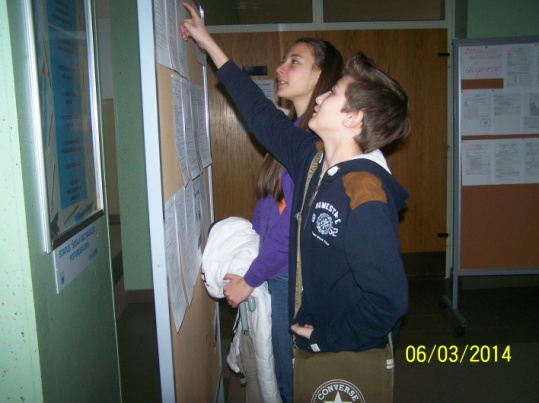 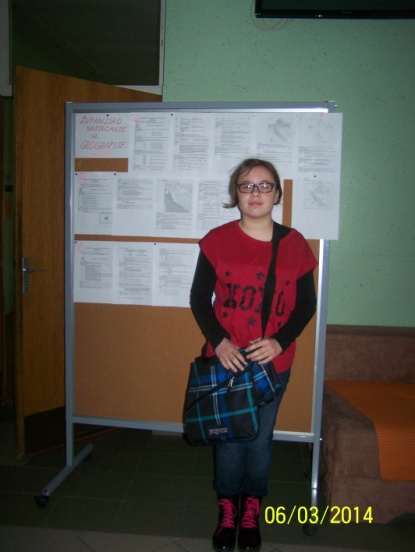 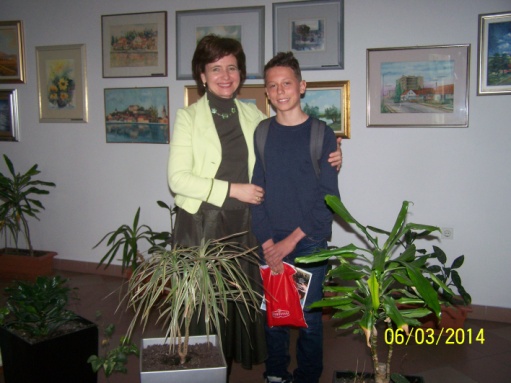 Učiteljica: Dubravka Vajdić, prof.NAZIV AKTIVNOSTIMLADI GEOGRAFIKORELACIJA-hrvatski jezik, povijest, biologija, kemija, RAZRED5.,7., 8.  razred	NOSITELJI AKTIVNOSTI-učiteljica geografije Dubravka Vajdić-učenici-Ekološko društvo, eko-grupa-Gradska i školska knjižnicaOSTVARENJE Koristeći različita nastavna sredstva i surađujući s Ekološkim društvom te koristeći knjižni fond Školske i Gradske knjižnice, radom u skupinama po razredima,        -proširivali smo znanja nastavnih sadržaja: 5. razred- planet Zemlja, 7. razred- Europa, 8. razred – geografija Hrvatske       -razvijali logičko zaključivanje,        -uočavali i povezivali pojave i procese te        -razvijali kritičko geografsko mišljenje,       -primjenjivali „geografiju u svakodnevici“,         -razvijali sposobnosti rada na računalu i        -razvijali ostale geografske vještine: kartografske, grafičke, statističke, istraživačke, prezentacijske.        Izrađivali su kartografske podloge i slikovni materijal za potrebe nastave te nekoliko prezentacija       U suradnji s Ekološkim društvom i eko-grupom, dio članova mladih geografa sudjelovao je u zimskom prebrojavanju ptica i spašavanju vodozemaca       Kroz sve te oblike i metode rada, učenici su se pripremali za natjecanja mladih geografa.          OŠ"Đuro Ester" bila je domaćin Županijskog natjecanja iz geografije učenika i učenica osnovnih i srednjih škola. Prije natjecanja dobrodošlicu i što više uspjeha poželjeli su učenicima i mentorima domaćini - ravnateljica i učenici, sudionici prigodnog programa. U programu su sudjelovali članovi recitatorske skupine razredne i predmetne nastave pod vodstvom učiteljica Dubravke Bijelić i Ane Matijević, školski pjevački zbor s učiteljem glazbene kulture Mihaelom Kivačem i ritmička skupina razredne nastave uz vođenje učiteljice Jasne Tkalčec. Ugođaju su pridonijeli radovi učenika likovne skupine uz vođenje učitelja Darka Markića.           Nakon objave rezultata, svima su uručene pohvalnice, zahvalnice i diplome,  pokloni Podravke , časopis Meridijani i poklončići školske zadruge "Đurđica". Čestitke i nagrade svima je uručila ravnateljica Sanja Prelogović i predstavnica Grada, gospođa Helena Hećimović.VREDNOVANJE I SAMOVREDNOVANJE           Najuspješniji mladi geografi su:MARTA KUNŠTIĆ, 5. razred - 1. mjestoLANA VARGA, 7. razred - 2. mjestoLOVRO KRAPINEC, 7. razred - 6. mjestoANTONIO MEĐUREČAN, 8. razred - 2. mjestoPRILOZIRang liste sa svih natjecanja, priznanja, zahvalniceFotografijeČlanci iz novina